.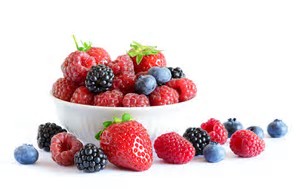 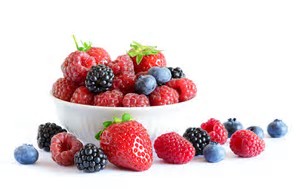 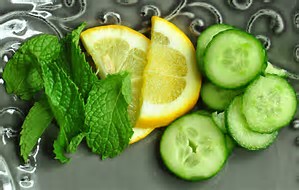 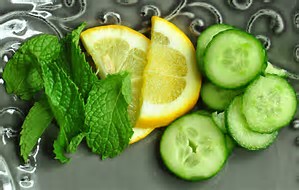 Enjoy your favorite summer cleanser at a summer splash price!!10% OFFStrawberry Gel CleanserLemon Cream CleanserLemon Cream ScrubSummer is also wedding season.  Be sure to ask about our Customized Bridal Facials They’re Back…Summer Splash FacialsAromatic and Healing Facials Glow with Vitality and Health  Enjoy a 60 Minute Facial only $60 - Normally - $75Prices Good thru 7/31/17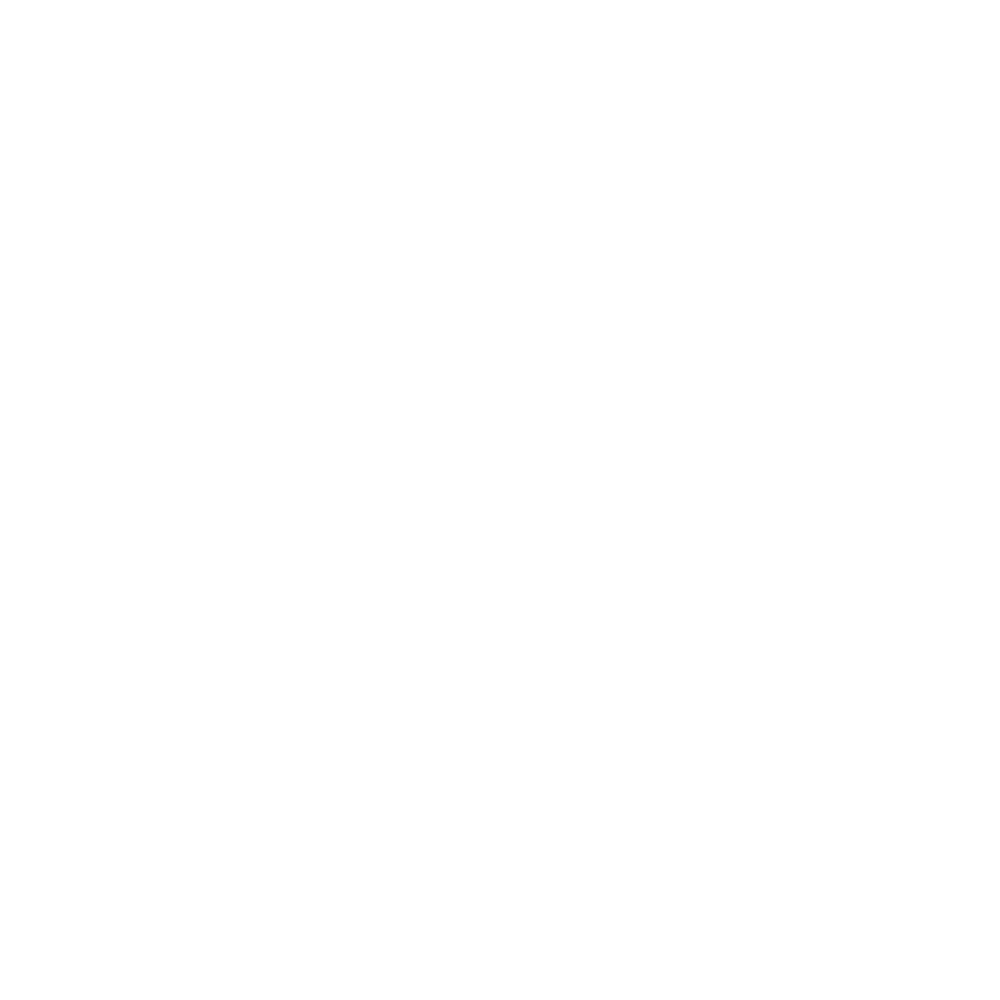 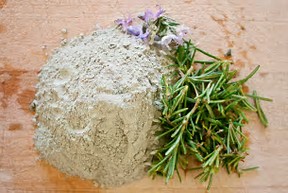 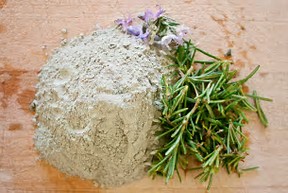 